Collgar Community FundCLOSE-OUT REPORT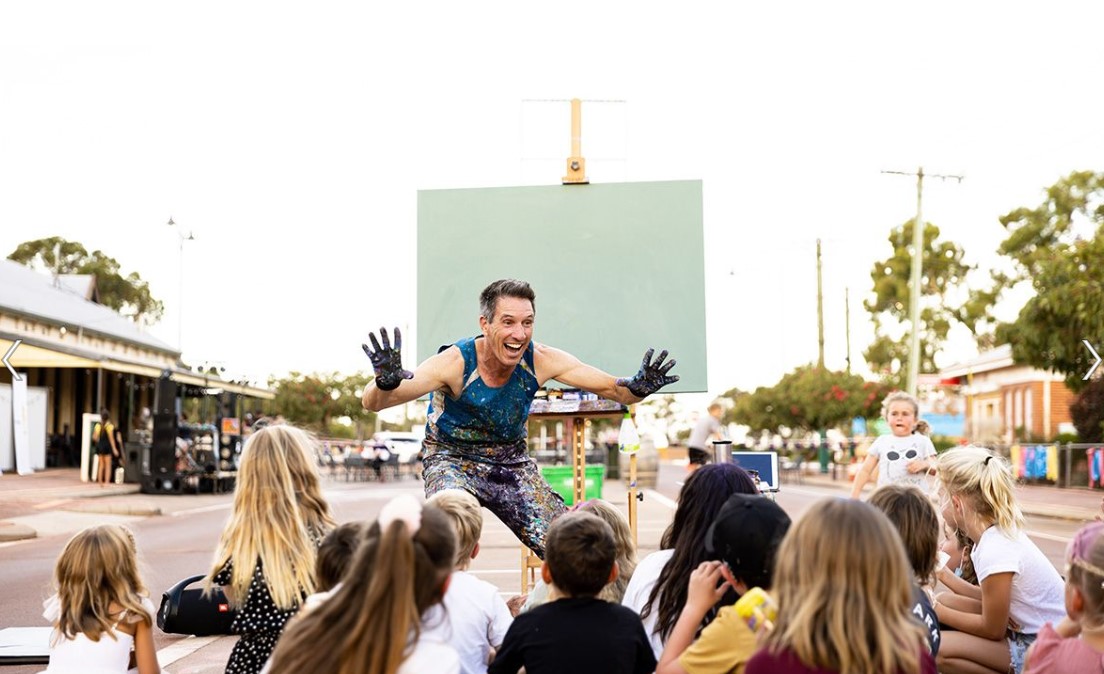 BackgroundDetail why you chose to undertake this initiative.ObjectivesDetail the main objectives for this initiative.Organisation Details Provide a summary about your organisation. Other Partners and SupportersList any other corporate partners or supporters of this initiative.Initiative DetailsActivitiesDetail activities undertaken as part of the initiative.HighlightsDetail any specific highlights that occurred.BenefitsDetail the main benefits from the initiative.FutureDetail any future activities planned for this initiative.Supporting DocumentationPlease attach to your email:Photographsphotographs taken before, during and after the initiative.MEDIA ARTICLESAdd any newspaper, magazine or social media articles about the initiative.Letters of RecognitionAttach any letters of recognition or other responses to the initiative.FINANCIAL Statements Attach a financial statement detailing how the funds were utilised and attach receipts and invoices to support this statement where possible (this may be requested). thank youThank you for taking the time to complete your CCF close-out report. We look forward to receiving your feedback.  Please forward your completed form to: sarah.harms@collgar.com.au or via mail to PO Box 7522, Cloisters Square PO, WA 6850 and addressed to Community Fund Manager.Organisation Name:Initiative Name:Date Completed:Funding Provided:  Level 1
 Up to $2,500 Level 2
$2,500 - $10,000 Level 3
Over $10,000